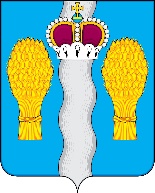 Р А Й О Н Н О Е     С О Б Р А Н И Емуниципального района «Перемышльский район»РЕШЕНИЕс. Перемышль«13» февраля 2020 г.                                                                           № 251Об утверждении стоимости услуг по погребению на 2020 годВ соответствии с Федеральным законом от 06.10.2003 № 131-ФЗ «Об общих принципах организации местного самоуправления в Российской Федерации», п. 3 ст. 9 Федерального закона от 12.01.1996 г. № 8-ФЗ «О погребении и похоронном деле», Постановлением Правительства Российской Федерации от 29.01.2020 г. № 61 «Об утверждении коэффициента индексации выплат, пособий и компенсаций в 2020 году» Районное Собрание РЕШИЛО:1. Установить стоимость услуг, предоставляемых согласно гарантированному перечню по погребению на территории муниципального района «Перемышльский район», в размере 6124 рублей 86 копеек.2. Утвердить стоимость на услуги, предоставляемые специализированной службой по вопросам похоронного дела на территории муниципального района «Перемышльский район» согласно приложению.3. Настоящее решение вступает в силу после официального опубликования и распространяется на правоотношения, возникшие с 01 февраля 2020 года.Глава муниципального района                                               В.Н. Мазуров                 Приложение
                         к решению Районного Собрания   муниципального района «Перемышльский район 
         от ________________ г.                                        №_____Стоимость услуг, предоставляемых специализированной службой по вопросам похоронного дела на территории муниципального района «Перемышльский район» согласно гарантированному перечню услуг по погребению№п/пНаименование услугиСтоимость в рубляхбез НДС1Оформление документов, необходимых для погребения120,862Предоставления и доставка гроба и других предметов, необходимых для погребения3231,033Перевозка тела (остановка) умершего на кладбище (в крематорий)749,75 4Погребение (кремация с последующей выдачей урны с прахом)2023,22ИТОГО6124,86